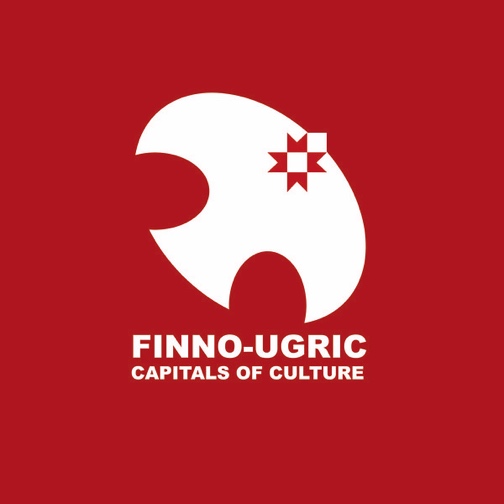  «КУЛЬТУРНАЯ СТОЛИЦА ФИННО-УГОРСКОГО МИРА -2022»: ПРОЦЕДУРА ОТБОРА В соответствии с пунктом 4.4.3 Положения программы «Культурные столицы финно-угорского мира» (в дальнейшем: Положение), Центр Развития Коренных Народов "URALIC", от имени Молодёжной ассоциации финно-угорских народов (МАФУН) настоящим документом определяет процедуру организации и проведения программы «Культурная столица финно-угорского мира-2022».Подходящий кандидатВ соответствии со статьей 5 Положения программы «Культурные столицы финно-угорского мира» о Ротации культурных столиц и учитывая то, что культурная столица финно-угорского мира 2021 находится в в Эстонии, в конкурсе на звание Финно-угорской культурной столицы 2022 года могут принять участие все финно-угорские страны и регионы, кроме Эстонии.2. Специальная тема: международное десятилетие языков коренных народов 2022Программное бюро культурных столиц финно-угорского мира советует всем заявителям учитывать в разработке программы, что 2022, это начало международного десятилетия языков коренных народов 2022-2032 - инициативы ООН, которую координирует ЮНЕСКО. По-этому программное бюро приветствует заявки, где сохранение и ревитализация финно-угорских языков в центре программы года культурной столицы финно-угорского мира.Конкурсное жюриСостав жюри будет определён к 30. марту 2021.СрокиСбор заявок и их рассмотрение, оценка и отбор участников-претендентов на звание «Культурная столица финно-угорского мира-2022» будет проходить в соответствии со следующими сроками:1 марта, 2021г.: Официальное объявление конкурса. Заявочные материалы официально опубликованы и загружены на сайте программы культурных столиц финно-угорского мира (http://uralic.org/proekty/capitals/downloads)1 марта - 30 апреля, 2021г.: Информирование и PR. Сбор заявок.30 апреля, 2021г.: Окончательный срок подачи заявлений в Программное Бюро «Культурных столиц финно-угорского мира» (см. пункт 5.). Заявления должны быть отправлены только в электронном виде в (формате ПДФ) на электронную почту capitals@uralic.org . 1 мая – 9 мая 2021г.: Рассмотрение заявок Конкурсным жюри (более подробно процедура изложена в пункте 4. Правила отбора)10 мая, 2021г.   Объявление 3 финалистов конкурса.   16 июня 2021г. 2-ой тур конкурса. Презентации 3 ведущих кандидатов конкурса, в г. Тарту, Эстония (гибридный формат онлайн+оффлайн).  18 июня 2021г. Официальное объявление победителя, удостоенного звания «Культурная столица финно-угорского мира 2022», в г. Тарту, Эстония, в рамках 8. Всемирного конгресса финно-угорских народов. Правила отбораЖюри выберет победителя на звание «Культурная столица финно-угорского мира 2022» по результатам двух (2) этапов отбора. В обоих этапах применяется неформальная критерия отбора; члены Жюри могут воспользоваться собственным мнением относительно качества заявлений. При этом членам Жюри желательно принять во внимание основные критерии отбора, внесенный в пункт 4.3. Положения. Два этапа будут проведены следующим образом:В 1 Этапе члены жюри независимо распределяют все заявления в порядке приоритетности от 1 до N(N=номер заявлений), где „1“ относится к наиболее конкурентоспособному, а „N“ к наименее конкурентоспособному заявлению. По такому признаку Программное Бюро вычислит среднюю арифметическую расстановку всех заявлений по занимаемым ими местам. Три заявления с наивысшим средним значением будут отобраны для прохождения 2 Этапа. При этом Конкурсное Жюри может увеличить число заявлений, прошедших во второй тур.Во 2 Этапе авторы отобранных заявок (трёх или более) будут приглашены для личного представления своих презентаций 16 июня в г. Тарту, на специальном открытом мероприятии с участием членов жюри. После презентаций жюри проведёт закрытое совещание  для подведения итогов конкурса и объявит победителя 18 июня, в последний день 8. Всемирного конгресса финно-угорских народов. Программное БюроФункцию программного бюро "культурных столиц финно-угорского мира" исполняет Центр "URALIC",  под мандатом от МАФУН. Контактная информация Программного Бюро (в том числе для дополнительных вопросов и для подачи заявок): capitals@uralic.org